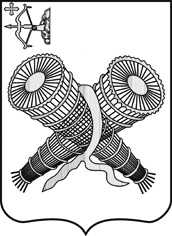 АДМИНИСТРАЦИЯ ГОРОДА СЛОБОДСКОГОКИРОВСКОЙ ОБЛАСТИПОСТАНОВЛЕНИЕ02.06.2020											     № 930г. Слободской Кировской областиО создании комиссии по проведению проверок в целях контроля за эксплуатацией и выявления необходимости проведения гарантийных работ на объектах, отремонтированных или построенных в рамках реализации приоритетного проекта «Формирование комфортной городской среды» и Проекта по поддержке местных инициатив на территории муниципального образования «город Слободской»С целью обеспечения контроля за сохранностью и эксплуатацией, выявления необходимости проведения гарантийных работ на объектах, отремонтированных или построенных в рамках реализации приоритетного проекта «Формирование комфортной городской среды» и Проекта по поддержке местных инициатив на территории муниципального образования «город Слободской» администрация города Слободского ПОСТАНОВЛЯЕТ:1. Создать комиссию по проведению проверок в целях контроля за эксплуатацией и выявления необходимости проведения гарантийных работ на объектах, отремонтированных или построенных в рамках реализации приоритетного проекта «Формирование комфортной городской среды» и Проекта по поддержке местных инициатив на территории муниципального образования «город Слободской» и утвердить её состав. Прилагается.2. Комиссии провести осмотр объектов, отремонтированных или построенных в рамках реализации приоритетного проекта «Формирование комфортной городской среды» и Проекта по поддержке местных инициатив, выявить необходимость проведения ремонтно-строительных работ в рамках гарантийных обязательств.3. Осмотр объектов осуществляется ежегодно: планово – не позднее 1 июля и внепланово – по инициативе администрации города Слободского.4. В случае обнаружения в период гарантийного срока недостатков (дефектов) на объектах, отремонтированных или построенных в рамках реализации приоритетного проекта «Формирование комфортной городской среды» и Проекта по поддержке местных инициатив, составить требования подрядчику о безвозмездном устранении выявленных недостатков, совместно с представителем подрядчика составить акт, фиксирующий недостатки (дефекты), согласовать порядок и сроки их устранения. При отказе подрядчика от составления или подписания акта обнаруженных недостатков (дефектов) составить односторонний акт.5. Постановление администрации города Слободского от 06.06.2019 № 1199 «О создании комиссии по проведению проверок в целях контроля за эксплуатацией и выявления необходимости проведения гарантийных работ на объектах, отремонтированных или построенных в рамках реализации приоритетного проекта «Формирование комфортной городской среды» и Проекта по поддержке местных инициатив на территории муниципального образования «город Слободской» признать утратившим силу.6. Контроль за выполнением настоящего постановления возложить на первого заместителя главы администрации города Вайкутиса П.О.И.о. главы города Слободского                                                           П.О. ВайкутисУТВЕРЖДЁНпостановлением администрации города Слободскогоот 02.06.2020 № 930СОСТАВкомиссии по проведению проверок в целях контроля за эксплуатацией и выявления необходимости проведения гарантийных работ на объектах, отремонтированных или построенных в рамках реализации приоритетного проекта «Формирование комфортной городской среды» и Проекта по поддержке местных инициатив на территории муниципального образования «город Слободской»________ВАЙКУТИС Павел Олегович- первый заместитель главы администрации города Слободского, председатель комиссииНОСЫРЕВАОльга Андреевна- начальник управления по делам ГО, ЧС, ЖКХ и благоустройства администрации города Слободского, заместитель председателя комиссииПЛОТНИКОВАндрей Геннадьевич- главный специалист по делам ГО, ЧС и антитеррористической деятельности управления по делам ГО, ЧС, ЖКХ и благоустройства администрации города Слободского, секретарь комиссииЧлены комиссии:БАРАНОВАЗлата Александровна- заместитель председателя Слободской городской Думы (по согласованию)ПОЛУЭКТОВСергей Валентинович- депутат Слободской городской Думы (по согласованию)ЧУРАКОВАЕкатерина Валентиновна- начальник управления муниципальным имуществом и земельными ресурсами администрации города Слободского